Примерни задачи от състезанието за 6 класЗад. 1 Стойността на израза  2,6 – 0,6. е: А) 0,6                   Б) 0,8                         В) 2                      Г) 2,42Зад. 2 Стойността на израза А)  		         Б)  		             В) 	             Г) Зад. 3 Най-големият общ делител на числата 1680 и 3960 е равен на: А) 60                  Б) 84                           В) 90                      Г) 120Зад. 4 В нашето училище 56 % от учениците са момичета. Разликата между броя на момичетата и броя на момчетата е 84. Колко са момчетата в нашето училище?А) 308                 Б) 298                           В) 140                  Г) 66Зад 5. Коя от фигурите има най-голямо лице?             А)			                Б)	                             В)		                 Г)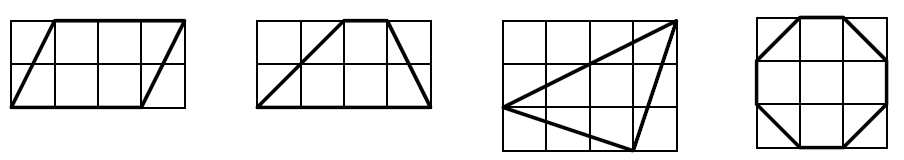 Зад. 6 Измеренията на правоъгълен паралелепипед са три последователни естествени числа. Обемът на паралелепипеда и сумата от трите му различни ръба се изразяват с едно и също число. Кое е това число? …………………………………………………………………………………………………………………………………………………………………………………………………………………………………………………………………………………………………………………………………………………………………………….………Зад. 7  Разстоянието между две речни пристанища А и В е 124 km. Катер пътувал 4 часа от А до В и се върнал обратно за 5 ч 10 мин. Колко километра в час е скоростта на течението на реката? …………………………………………………………………………………………………………………………………………………………………………………………………………………………………………………………………………………………………………………………………………………………………………….………